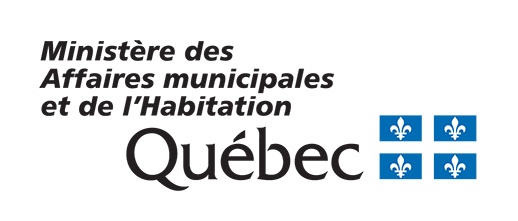 	Municipalité ………………..Extrait du procès-verbal de la séance ordinaire (ou spéciale) du conseil de ……………….. (nom de la municipalité), tenue le ……………….. (date) à ……………….. (endroit), à ….. heures.Étaient présents : ……………….. (liste des personnes présentes, noms et titres).…………………. (No de la résolution)Modifications du règlement numéro ……….. (numéro du règlement à modifier) ATTENDU qu’il est nécessaire d’amender le règlement…………….(numéro du règlement à modifier)……………….. (expliquer les raisons des modifications);ATTENDU que ……………….. (nom de la municipalité) a décrété, par le biais du règlement numéro ……………….. (numéro du règlement original à modifier), une dépense de ……………….. $ et un emprunt de ………………..$ pour ……………….. (indiquer les travaux ou les acquisitions à effectuer); Il est, par conséquent, proposé par ………………., appuyé par ……………………., et résolu unanimement :QUE le titre du règlement numéro ……………….. (numéro du règlement à modifier) est remplacé par le suivant : « Règlement numéro ………. (numéro du règlement à modifier) décrétant des dépenses de ………$ et un emprunt de ………..$ pour ……………………… (indiquer les travaux ou les acquisitions à effectuer) »;QUE le deuxième « attendu » du règlement numéro ……………….. (numéro du règlement à modifier) est remplacé par le suivant : « ATTENDU qu’une contribution financière en vertu du programme ……………….. (nom du programme) est accordée à la municipalité pour la réalisation des travaux, laquelle aide financière totale maximale est établie à ……………….. $, laquelle fait partie intégrante du présent règlement comme annexes « …. ». »;QUE l’article 2 du règlement numéro ……………….. (numéro du règlement à modifier) est remplacé par le suivant : « Le conseil est autorisé à dépenser une somme de ……………….. $ aux fins du présent règlement. »;QUE l’article 3 du règlement numéro ……………….. (numéro du règlement à modifier) est remplacé par le suivant : « Aux fins d’acquitter les dépenses décrétées par le présent règlement, le conseil est autorisé à emprunter une somme de ……………….. $ sur une période de ……………….. ans et affecter la somme de ……………….. provenant de la contribution financière en vertu du programme ……………….. (nom du programme). »;QU’une copie certifiée de la présente résolution soit transmise au ministre des Affaires municipales et de l’Habitation.Greffier (ou secrétaire-trésorier)